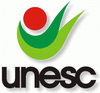         UNIVERSIDADE DO EXTREMO SUL CATARINENSEPROGRAMA DE MONITORIAFICHA DE INSCRIÇÃO DO PROCESSO SELETIVO DE MONITORIA – 2022/1DADOS DE IDENTIFICAÇÃO DO CANDIDATONome: E-mail:Curso:                                                      código acadêmico:  Disciplina que deseja ser monitor: Informamos que os horários da Monitoria deverão ser obedecidos, conforme estabelecido no EDITAL n. ________/2022, publicado em ____ de ____________ 2022.                                         Criciúma, _____de ______________de ________.                                               __________________________________        Assinatura do candidatoPARECER DA COORDENAÇÃOA Coordenação do Curso somente deverá preencher este campo, após a seleção dos candidatos. (Justificar o motivo do deferimento ou indeferimento, nos termos do item 5 (Da Seleção), do EDITAL n. _____/2022).________________________________________________________________________________________________________________________________________________________________________________________________________________________________________________________________________________________________________________________________________Inscrição: (    ) Deferida      (     ) Indeferida_______________________________Assinatura e Carimbo do Coordenador do Curso_______________________________Assinatura do prof.Resp. da Disciplina